PADELLos niños de Bernuy que quieran recibir clases de pádel lo podrán hacer en las instalaciones de Espacio Tierra en el Sotillo.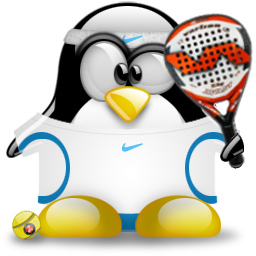 Las tarifas a aplicar serán las siguientes:De 8 a 10 niños: 21,50€ / mes De 6 a 8 niños: 28,50€ / mesDe 4 a 6 niños: 42,50€ / mesToda persona que se quiera inscribir deberá hacerlo en el Ayuntamiento.Gracias